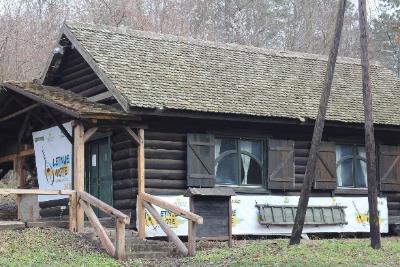 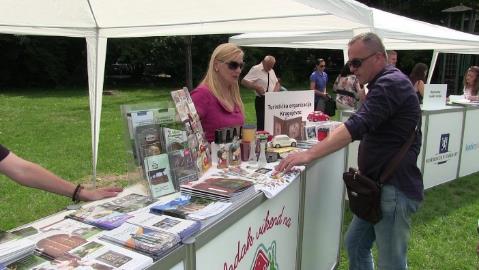 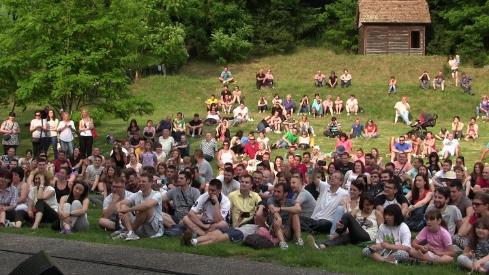 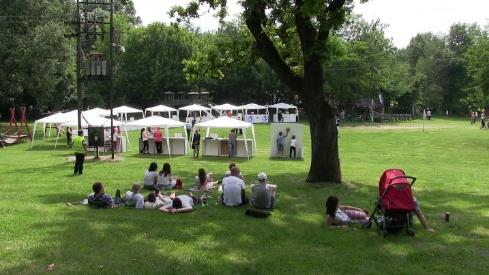 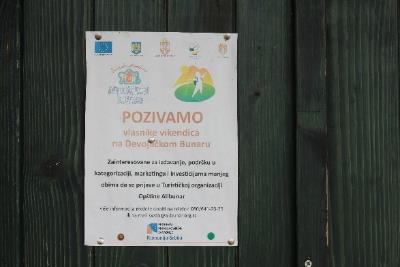 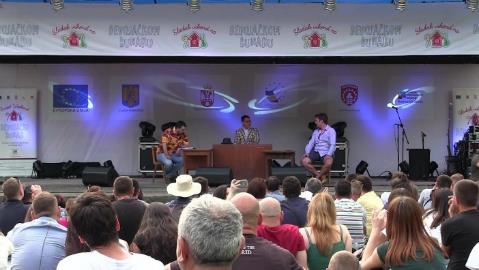 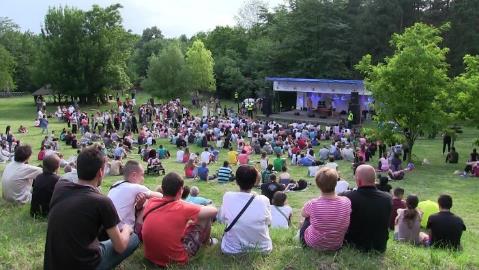 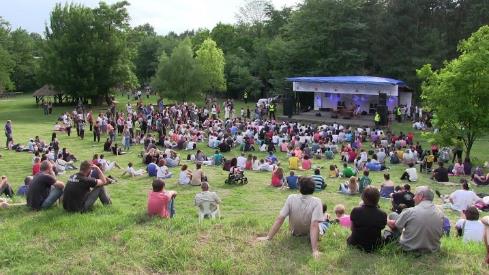 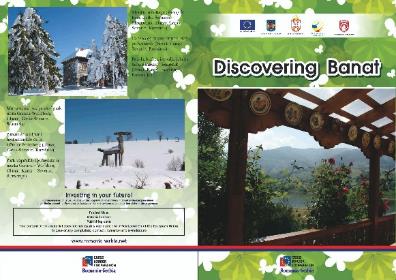 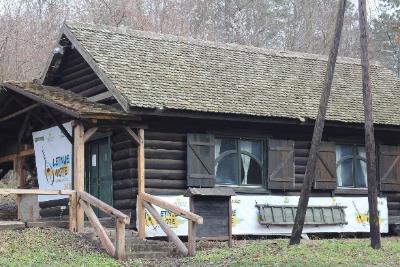 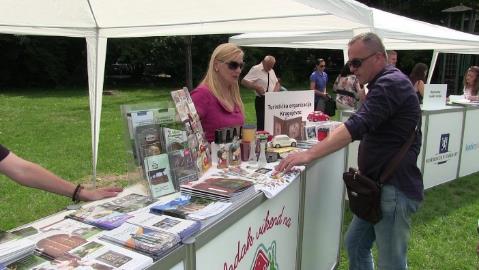 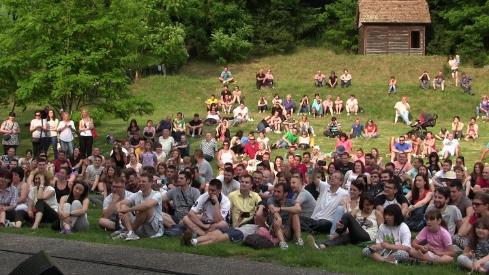 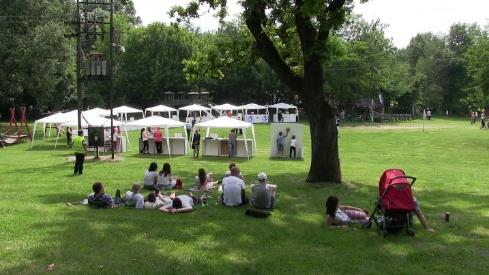 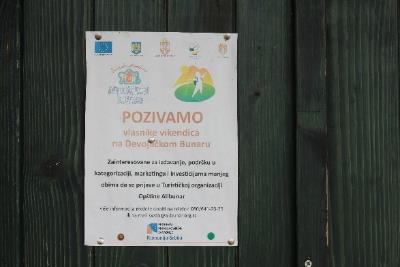 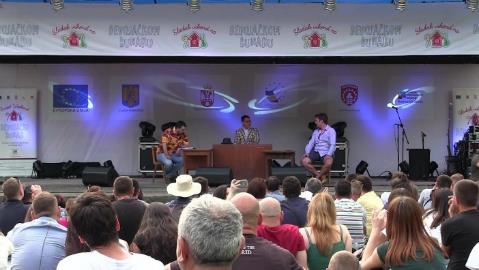 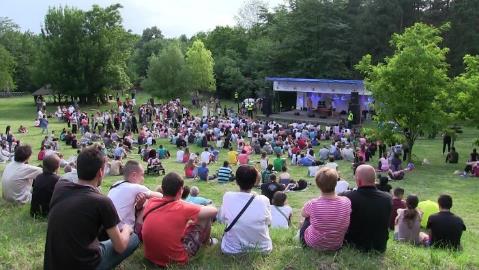 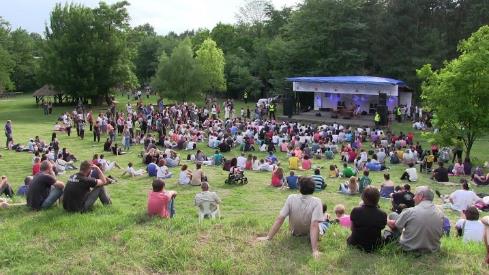 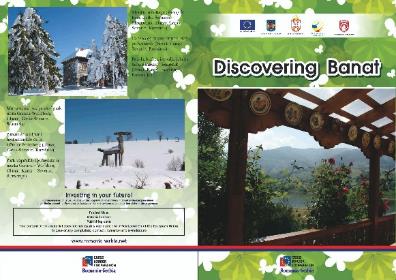 Project informationProject informationCALL FOR PROPOSALS2MIS-ETC:1276PRIORITY AXIS:1.Economic and Social DevelopmentMEASURE:1.2 Develop the tourism sector, including the strengthening of the regional identity of the border region as a tourist destinationPROJECT TITLE:Sweet weekend at Devojacki BunarACRONYM:“Sweet weekend”DURATION:18.11.2015 – 17.11.2016IPA FUNDS CONTRACTED:241.803,75 €TOTAL FUNDS CONTRACTED:284.475,00 €ABSORBTION RATE (%):87,88%PROJECT OBJECTIVE(S):Achievement of an optimal usage of natural resources and increase of their economic value by improving tourism and promotion of Deliblato Sand and Caras-Severin regions.Quality and capacity improvement of accommodation in Devojacki Bunar resort.Support innovative approaches considering manufacturing, marketing and sales of local products and services.To integrate related economies into one unique rural tourism offer.To raise awareness and interest of the Banat rural communities towards a sustainable tourism rural development.SHORT DESCRIPTION OF THE PROJECT:Within the project natural and cultural resources of rural tourism in the area were promoted. A tourist offer for Devojacki Bunar was made, which is available at http://alibunar.rs/swdb/en , also you can book your accommodation here. The project consisted also of making and adopted procedures for categorization of the weekend houses in Devojacki Bunar therefore five Weekend houses are marked with visibility tables and furniture are marked with stickers. Weekend Destinations Regional Fair was held on June 11th and June 12th 2016. Tourism Information Cross-Border Centre established and equipped for small meetings and presentations in Municipal facility located on Devojacki Bunar. A new organization was established on November 14th 2016, and registered in Business Registry Agency of Republic of Serbia NGO “Devojacki Bunar” is a new organization for management of weekend houses and their marketing.Romanian partner organized Study tour and the Serbian delegation visited rural areas/communities from the Romanian cross-border area. They have met successful local actors and saw how the community flourished due to tourism. Participants visited Garana village situated on 30 km from Resita, village Brebu Nou and Danube Canyon and field visits and discovery to famous locations/tourist attractions: Bigar Waterfall, Mraconia Area, Danube Canyon.DEGREE OF ACHIEVEMENT OF INDICATORS: RESULTS ACHIEVED: •	Result 1. Five weekend houses received procedures and adopted Municipal decisions for categorization.•	Result 2: Weekend houses accommodation offer created in Alibunar Municipality.•	Result 3: Devojacki bunar resort and access roads environmentally planned by Plan for controlled waste disposal for both sides of borders•	Result 4. Written and adopted documents of Code of Practice (5 documents)•	Result 5. Created Information and Promotion package (approved by visibility officer and distributed)•	Result 6: Written and adopted documents for Strategic and Operational marketing•	Result 7: Created Extended cross-border Banat strategy•	Result 8: Promoted Devojacki Bunar rural weekend tourism offer•	Result 9. Higher degree of awareness and interest of the Banat rural communities towards a sustainable tourism rural development•	Result 1. Five weekend houses received procedures and adopted Municipal decisions for categorization.•	Result 2: Weekend houses accommodation offer created in Alibunar Municipality.•	Result 3: Devojacki bunar resort and access roads environmentally planned by Plan for controlled waste disposal for both sides of borders•	Result 4. Written and adopted documents of Code of Practice (5 documents)•	Result 5. Created Information and Promotion package (approved by visibility officer and distributed)•	Result 6: Written and adopted documents for Strategic and Operational marketing•	Result 7: Created Extended cross-border Banat strategy•	Result 8: Promoted Devojacki Bunar rural weekend tourism offer•	Result 9. Higher degree of awareness and interest of the Banat rural communities towards a sustainable tourism rural development•	Result 1. Five weekend houses received procedures and adopted Municipal decisions for categorization.•	Result 2: Weekend houses accommodation offer created in Alibunar Municipality.•	Result 3: Devojacki bunar resort and access roads environmentally planned by Plan for controlled waste disposal for both sides of borders•	Result 4. Written and adopted documents of Code of Practice (5 documents)•	Result 5. Created Information and Promotion package (approved by visibility officer and distributed)•	Result 6: Written and adopted documents for Strategic and Operational marketing•	Result 7: Created Extended cross-border Banat strategy•	Result 8: Promoted Devojacki Bunar rural weekend tourism offer•	Result 9. Higher degree of awareness and interest of the Banat rural communities towards a sustainable tourism rural development•	Result 1. Five weekend houses received procedures and adopted Municipal decisions for categorization.•	Result 2: Weekend houses accommodation offer created in Alibunar Municipality.•	Result 3: Devojacki bunar resort and access roads environmentally planned by Plan for controlled waste disposal for both sides of borders•	Result 4. Written and adopted documents of Code of Practice (5 documents)•	Result 5. Created Information and Promotion package (approved by visibility officer and distributed)•	Result 6: Written and adopted documents for Strategic and Operational marketing•	Result 7: Created Extended cross-border Banat strategy•	Result 8: Promoted Devojacki Bunar rural weekend tourism offer•	Result 9. Higher degree of awareness and interest of the Banat rural communities towards a sustainable tourism rural development•	Result 1. Five weekend houses received procedures and adopted Municipal decisions for categorization.•	Result 2: Weekend houses accommodation offer created in Alibunar Municipality.•	Result 3: Devojacki bunar resort and access roads environmentally planned by Plan for controlled waste disposal for both sides of borders•	Result 4. Written and adopted documents of Code of Practice (5 documents)•	Result 5. Created Information and Promotion package (approved by visibility officer and distributed)•	Result 6: Written and adopted documents for Strategic and Operational marketing•	Result 7: Created Extended cross-border Banat strategy•	Result 8: Promoted Devojacki Bunar rural weekend tourism offer•	Result 9. Higher degree of awareness and interest of the Banat rural communities towards a sustainable tourism rural developmentPartnership informationPartnership informationCOUNTRYCOUNTY/DISTRICTBUDGET(EURO)CONTACT DETAILSLEAD PARTNER:LEAD PARTNER:Municipality of AlibunarSerbiaSouth Banat204.280,00Alibunar, Trg Slobode 4Tel. +381 13 642 105PARTNER 2:PARTNER 2:Euroland Banat AssociationRomaniaCaras-Severin80.195,00Resita, Al. Galati 4/3/6Tel. +40 745 126 876